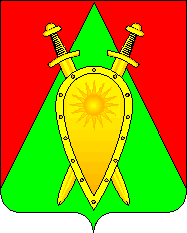 Администрация городского округа ЗАТО п.ГорныйП Р О Т О К О Л общественных обсужденийдизайн-проекта благоустройства площадки для занятия воркаутом и обустройства прилегающей территории, расположенных по адресу: Забайкальский край, п.Горный, ул. Молодежная, строение 215.Место проведения: п.Горный, МОУ «СОШ № 1», актовый зал.Дата проведения: 09.06.2022 года.Время проведения: 18:30 ч.Повестка: дизайн- проект благоустройства площадки для занятия воркаутом и обустройства прилегающей территории, расположенных по адресу: Забайкальский край, п.Горный, ул. Молодежная, строение 215.Организатор: администрация городского округа ЗАТО п.Горный.Участники: жители ЗАТО п.Горный (235 человек).Председательствовал: Глава городского округа ЗАТО п.Горный – Карнаух Т.В.Секретарь: главный специалист жилищного отдела администрации городского округа ЗАТО п.Горный – Днепровская О.А.Выступали:Карнаух Т.В., Глава администрации городского округа ЗАТО п.Горный, которая рассказала о проекте «Формирование комфортной городской среды», в рамках которого планируется благоустроить площадку для занятия воркаутом и обустроить прилегающую территорию в п.Горный в 2023 году. Сопнев Д.Ю., ведущий программист администрации городского округа ЗАТО п.Горный, представил дизайн-проект благоустройства площадки для воркаута и обустройство прилегающей территории, расположенных по адресу: Забайкальский край, п.Горный, ул. Молодежная, строение 215  в 2023 году. По итогам обсуждения поступили следующие замечания и предложения:Поддержать продолжение благоустройства площадки для воркаута и обустройство прилегающей территории, расположенных по адресу: Забайкальский край, п.Горный, ул. Молодежная, строение 215 в 2023 году.Одобрить представленные на общественное обсуждение дизайн-проект благоустройства площадки для воркаута и обустройства прилегающей территории, расположенных по адресу: Забайкальский край, п.Горный, ул. Молодежная, строение 215.Голосовали: единогласно «За».Председательствующий                                          Карнаух Т.В.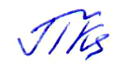 Секретарь                                                                                   Днепровская О.А.